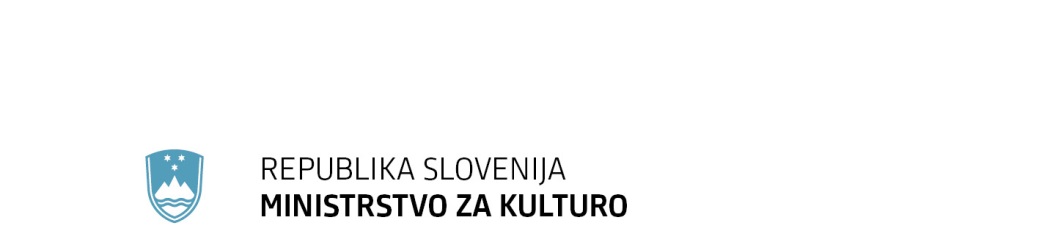 Maistrova ulica 10, 1000 Ljubljana	T: 01 369 59 00	F: 01 369 59 01	E: gp.mk@gov.si	www.mk.gov.siOBRAZLOŽITEV:Vlada Republike Slovenije se je s sklepom št. 51000-11/2018/3 z dne 10. 1. 2019 seznanila z informacijo o postopkih v zvezi z Evropsko prestolnico kulture v Sloveniji leta 2025 ter pooblastila Ministrstvo za kulturo RS za izvedbo postopka izbora mesta za naslov »Evropska prestolnica kulture 2025« v Sloveniji. Ministrstvo za kulturo je 22. 2. 2019 objavilo razpis za oddajo prijav za aktivnost Unije za »Evropsko prestolnico kulture«, 18. 3. 2019 pa organiziralo informativni dan, na katerem so se mesta, ki se zanimajo za kandidaturo seznanila s pravili, postopki ter primeri dobrih praks. Mesta lahko svoje vloge za kandidaturo za EPK 2025 oddajo do 31. 12. 2019, imenovanje EPK 2025 v Republiki Sloveniji pa bo skladno s Sklepom št. 445/2014/EU Evropskega parlamenta in Sveta z dne 16. aprila 2014 o vzpostavitvi aktivnosti Unije za Evropske prestolnice kulture za leta od 2020 do 2033 in o razveljavitvi Sklepa št. 1622/2006/ES ter Sklepom (EU) št. 2017/1545 Evropskega parlamenta in Sveta z dne 13. septembra 2017 o spremembi Sklepa št. 445/2014/EU o vzpostavitvi aktivnosti Unije za Evropske prestolnice kulture za leta od 2020 do 2033, predvidoma izvedeno konca leta 2020.Sklep Vlade RS št. 51000-11/2018/3 z dne 10. 1. 2019 med drugim v 3. točki nalaga Ministrstvu za kulturo, da skupaj z Ministrstvom za finance, Ministrstvom za gospodarski razvoj in tehnologijo ter Službo Vlade RS za razvoj in evropsko kohezijsko politiko pripravi usklajen predlog o nacionalnem vložku za izvedbo projekta »Evropska prestolnica kulture 2025« v Sloveniji. Upoštevajoč številne dokumentirane pozitivne kulturne, gospodarske in socialne učinke preteklih skrbno načrtovanih projektov Evropskih prestolnic kulture, bo Vlada Republike Slovenije podprla posamezne razvojno usmerjene projekte in projekte javne kulturne infrastrukture Evropske prestolnice kulture 2025 (v nadaljnjem besedilu: EPK 2025) v višini 10 milijonov EUR. Vlada Republike Slovenije bo v ta namen v procesu priprave spremembe proračuna za leto 2021 in pri pripravi proračunov za leta 2022, 2023, 2024, 2025 in 2026 projekt EPK 2025 obravnavala prednostno.Služba Vlade RS za razvoj in evropsko kohezijsko politiko v vlogi organa upravljanja za izvajanje kohezijske politike v Republiki Sloveniji bo pri pripravi in potrjevanju instrumentov za sofinanciranje projektov upoštevala vidik doseganja ciljev iz Operativnega programa za rast in delovna mesta. V kolikor bodo posamezni projekti EPK 2025 ustrezali pogojem in merilom, vsebinskim in sistemskim zahtevam za izvajanje evropske kohezijske politike in hkrati izkazovali zadostno pripravljenost za izvedbo, bodo lahko izbrani za sofinanciranje s sredstvi evropskih strukturnih in investicijskih skladov. V primeru posameznih projektov je pogoj tudi za to primerljiva finančna participacija izbranega mesta EPK 2025. V primeru posameznih infrastrukturnih projektov pa je pogoj tudi, da mora imeti izbrano mesto EPK 2025 v ta namen pravočasno (najkasneje pred oddajo vloge za posamezen projekt v postopku izbora na ustreznem resorju ter hkrati pred začetkom leta 2023) zagotovljeno vso potrebno projektno, gradbeno in drugo upravno dokumentacijo.Z namenom centralnega spremljanja projekta EPK 2025 bo Vlada Republike Slovenije na podlagi predloga Ministrstva za kulturo sprejela sklep o ustanovi Medresorske delovne skupine za zagotavljanje strokovne podpore pri pripravi in izvedbi projekta »Evropska prestolnica kulture 2025« v Sloveniji.Od leta 2007 so naziv Evropska prestolnica kulture (v nadaljevanju: EPK) prejeli zelo različni tipi mest, vključno z glavnimi mesti (Luksemburg, Vilna, Talin…), velikimi nekdanjimi industrijskimi središči (Liverpool, Essen für die Ruhr…) ali manjšimi mesti (Sibiu, Linz, Pécs, Maribor, Košice). Posledično se izdatki za izvajanje kulturnega programa zelo razlikujejo. Razpon obsega vse od najnižjih izdatkov, 16 milijonov EUR v Talinu 2011, 27 mio EUR brez evropske nagrade Meline Mercuri Maribor 2012 (od tega 14 mio država) in 17 milijonov EUR v Sibiu 2007, do najvišjih, 98 milijonov EUR v Marseillu 2013 in 194 milijonov EUR v Istanbulu 2010. Poleg izdatkov za poslovanje se je več mest odločilo, da sami dodajo znatne kapitalske naložbe za izgradnjo ali prenovo infrastruktur. Te kapitalske naložbe se od mest ne zahtevajo, vendar se lahko povečajo na 137 milijonov EUR kot v Sibiu 2007 ali 140 milijonov EUR v Pécsu 2010. Ena od glavnih izkušenj EPK je brez dvoma ta, da so vse EPK različne, kar odseva evropsko kulturno raznolikost. Razlogi, zakaj se mesta prijavljajo za naslov EPK, njihovi lastni dolgoročni cilji in način priprave, se med seboj razlikujejo in vplivajo na različnost dosežkov. Kljub tej veliki raznolikosti je iz ocen zelo jasno razvidno, da ima EPK številne potencialne koristi za vsa mesta, kadar se projekti premišljeno načrtujejo. Na prvem mestu ostajajo kulturni dogodki, ki morajo odražati sodobni čas in način ustvarjanja in distribucije umetnosti; lahko pa imajo tudi pomembne socialne in gospodarske koristi, zlasti ko je dogodek vključen v dolgoročno strategijo razvoja mesta. Treba je omeniti tudi, da ima natečaj, čeprav lahko v vsaki državi članici, v katerem koli letu gosti dogodek samo eno mesto, pomemben učinek vzvoda na razvoj novih in učinkovitejših razvojnih strategij tudi v mestih, ki ne prejmejo naziva.Če je EPK dobro pripravljena, ima lahko številne impresivne neposredne učinke. Ti rezultati so v prvi vrsti kulturni: z naslovom EPK se kulturna dejavnost v mestu poveča, doseže se nova publika in pogled na kulturne izvajalce postane bolj mednaroden, s čimer le ti izboljšajo svoje veščine in profesionalnost. Primer: 200 projektov, ki so potekali v Linzu leta 2009, so ustvarili 7700 dogodkov, ki so vključevali 5000 umetnikov. Milijon ljudi se je udeležilo kulturnih prireditev v Pécsu leta 2010, 3,3 milijona v Luksemburgu 2007, 10,5 milijona v Essnu 2010 in 12 milijonov v Istanbulu 2010, Maribor in partnerska mesta 5.264 dogodkov in 319 producentov ter 4 milijone obiskovalcev. 139 čezmejnih projektov je bilo izvedenih s partnerji iz Grande-Région v Luksemburgu, 270 s sosednjimi državami v Pécsu in v Stavangerju 2008 je sodelovanje, koprodukcija in izmenjava potekala s 54 državami. Največji učinek EPK Maribor in partnerska mesta 2012 je bilo pozicioniranje vzhodne kohezijske regije na evropski zemljevid destinacij kulturnega turizma. Projekt Maribor EPK 2012 je namreč prvič identificiral kulturo kot produkt, ki ga je moč izkoriščati tudi za trženje destinacij.  Obstajajo tudi socialne koristi: EPK spodbuja kohezijo in medkulturni dialog skozi programe za ozaveščanje mladih, manjšin in prikrajšanih oseb, ali skozi prostovoljske programe. Otroci z vseh šol v Liverpoolu so se udeležili vsaj ene dejavnosti v letu 2008, 70 % ljudi pa je obiskalo muzej ali galerijo. 40 % prebivalcev Luksemburga in skoraj 60 % prebivalcev mesta je obiskalo dogodek, povezan z EPK. Istanbul je leta 2010 sodeloval z 2500 šolami. 74 % otrok iz vseh regij je sodelovalo v Stavangerju. V Liverpoolu je bilo registriranih 9.894 prostovoljcev, od katerih se je 851 udeležilo usposabljanja, v Mariboru je sodelovalo 89 prostovoljcev in bilo ustvarjenih 627 novih zaposlitev. 1200 je bilo registriranih prostovoljcev v Essnu ali Sibiu in 780 v Pécsu. Glavne gospodarske koristi vključujejo povečanje turizma, regeneracijo in urbani razvoj, učinke na druge sektorje ali večjo pozornost mesta na mednarodni ravni. Povprečno povečanje nočitev glede na predhodno leto EPK je 12 %, povečanje pa lahko doseže 20 %, kot v Liverpoolu in Mariboru, ali celo 27%, kar velja za Sibiu in Pécs (vključno s 71 % tujih obiskovalcev). Liverpool je ocenil, da so obiski, ki jih je spodbudil EPK, ustvarili dodaten gospodarski učinek v višini 753,8 milijona GBP. Linz je ocenil, da je dodatni regionalni BDP iz naslova EPK znašal 8,4 milijona EUR. Na temo Liverpoola 2008 je bilo napisanih 12.000 člankov v tisku, Linz 2009 pa je poročal o 25.000 medijskih poročilih. Učinki EPK  Maribor 2012 na širše gospodarstvo oziroma agregirani učinek  je bil ocenjen med 45 do 59 milijoni EUR.Ocenjuje se, da je vsak euro javnega denarja, vloženega v Mons 2015 (Belgija), ustvaril med 5,5 in 6 EUR za lokalno gospodarstvo. Glede na raziskave, opravljene za Leeuwarden-Friesland 2018 (Nizozemska), je bilo leto EPK velik uspeh. S 5,4 milijona obiskov v letu 2018 Friesland nikoli ni imel toliko obiskovalcev. Gospodarski vpliv (vključno z višjo porabo zaradi dodatnih turistov, obiskovalcev in dodatnih prihodkov za kulturni sektor) je ocenjen na najmanj 230 do 320 milijonov EUR. Prišlo je do skoraj 1600 mednarodnih sodelovanj, medtem ko je 70 % frizijskega prebivalstva sodelovalo v projektih, povezanih z EPK, 10 % pa kot prostovoljci.  Aarhus 2017 (Danska) je dosegel 3,3 milijona ljudi, obisk muzejev v osrednji danski regiji pa se je povečal za 13% v primerjavi s predhodnim letom. 1200 mednarodnih umetnikov je prispevalo k programu, približno 80 % projektov pa je imelo mednarodnega partnerja in/ali kulturno izmenjavo v Evropi. Aarhus 2017 je pomagal ustvariti 1.965 novih delovnih mest s polnim delovnim časom v osrednji danski regiji in povečal promet v zasebnem sektorju za 159 milijonov EUR, medtem ko so bile javne naložbe v EPK dosežene v višini 300 %.  
Valletta 2018 (Malta) je s predhodnim letom in letom EPK po podatkih nove študije prejelo  167 milijonov EUR javnih in zasebnih naložb v kapital. Večji del te naložbe je bil v gostinskih storitvah: več kot petina vseh naložb, okoli 35 milijonov EURv, je bila v hotelih, restavracijah in barih, kar je več kot v domovih, pisarnah in prodajalnah skupaj. Posledično se je zaposlovanje v gostinskem sektorju v Valletti povečalo za 62 % med letoma 2012 in 2018, v primerjavi s samo 19 % na celotni Malti. Rast je bila enaka 250 dodatnim delovnim mestom v Valletti. Poleg tega študija ocenjuje, da je ta naložba dodala 72 milijonov EUR gospodarske dejavnosti, 89 milijonov EUR nominalnega BDP, in ustvarila okrog 153 delovnih mest s polnim delovnim časom v gradbenem sektorju.Toda poleg zgoraj omenjenih takojšnjih rezultatov je EPK tudi proces dolgoročnih sprememb za mesto, njegovo podobo, kulturni sektor in državljane, pri čemer se pričakuje, da bodo te spremembe imele pozitivne učinke še več let po tem, ko se dogodek dejansko odvije. Med 25-letno konferenco o obletnici se je veliko razpravljalo o dolgoročnih učinkih EPK in pokazalo se je, da obstaja veliko različnih dolgoročnih učinkov. Nekateri od njih so materialni in jih je razmeroma lahko našteti. Vključujejo številne kulturne infrastrukture, ki so bile zgrajene ali prenovljene za EPK in ki po dogodku še živijo in bolje opremijo mesto, kot je na primer Grande Rotonde v Luxembourgu, Arena, zgrajena na pristaniščih v Liverpoolu, ali novi center za sodobno umetnost v Stavangerju. Nekatera mesta so EPK uporabila za regeneracijo nekdanjih industrijskih območij in njihovo preoblikovanje v nove kulturne ali ustvarjalne prostore, kot sta četrt Zsolnay v Pécsu ali Zeche Zollverein v Essnu. EPK je vodila tudi do oblikovanja številnih novih kulturnih prireditev ali festivalov. Gostovanje dogodka vodi tudi v oblikovanje novih organizacij, struktur in mrež. Eden glavnih ciljev Luksemburga 2007 je bil povečati čezmejno kulturno sodelovanje s svojimi partnerji v regiji Grande-Région. Leto kasneje je bila ustanovljena stalna struktura, ki je ohranila zagon in nadaljevala začeto skupno delo. Essen für die Ruhr 2010 je prav tako vodilo k oblikovanju trajnega okvira za razpravo in kulturno sodelovanje med 53 mesti v Ruhru.Veliko drugih dolgoročnih učinkov EPK je težje količinsko opredeliti in izmeriti. To vključuje na primer izboljšanje podobe mest (npr. Glasgow 1990, Lille 2004, Liverpool 2008), ki so v preteklosti trpela zaradi gospodarske krize, ki je negativno vplivala na njihovo podobo. Status EPK jih je spremenil v privlačnejša mesta, ki so se pokazala v nadaljnjem povečevanju turizma. Cork 2005 je bilo mesto uvrščeno na seznam potovalnega vodnika Lonely Planet "10 najboljših mest na svetu, ki jih je treba obiskati", nekaj let pred gostovanjem naslova pa je isti vodnik objavil negativno oceno mesta. Sibiu 2007 in Pécs 2010 trdita, da je naslov EPK pomagal uvrstiti ti relativno majhni mesti na zemljevid.Ekonomski učinki projekta Maribor 2012 – EPK so bili ovrednoteni v študiji dr. Bogomirja Kovača in dr. Andreja Srakarja ter predstavljeni v obliki sklepov in priporočil:   s precejšnjo verjetnostjo lahko torej trdimo, da je skupni agregirani učinek (nova sredstva v gospodarstvu) porabe obiskovalcev prireditev EPK na proizvodnjo v Mariboru, partnerskih mestih in Sloveniji nasploh (multiplikatorji veljajo za celotno področje Slovenije) znašal med 45 in 59 milijoni EUR.s precejšnjo gotovostjo lahko torej trdimo, da se skupni učinek porabe obiskovalcev projekta EPK 2012 na dodano vrednost nahaja med 21 in 29 milijoni EUR.ocenimo lahko tudi skupno število novih zaposlitev, ki jih je projekt generiral na osnovi porabe obiskovalcev dogodka na med 521 in 627 novih zaposlitev. ko na podoben način izračunamo tudi učinke investicij (javna in zasebna sredstva za delovanje zavoda Maribor 2012) v projekt, dobimo končno oceno agregiranega skupnega učinka, ki znaša: 1) Učinek na proizvodnjo – med 87.990.866,47 in 105.708.765,70 EUR; 2) Učinek na dodano vrednost – med 42.305.542,42 in 51.471.253,70 EUR; 3) Učinek na zaposlenost – med 1007 in 1132 novimi delovnimi mesti.z upoštevanjem zgornjega lahko rečemo, da je na osnovi multiplikatorske analize moč reči, da je donos na javno investicijo znašal med 3,32 in 3,99, vsak dodaten evro javnih sredstev, vloženih v projekt EPK 2012 je generiral skorajda 4 evre sredstev v gospodarstvu.v letu 2012 so na območju mesta Maribor zabeležili 355.000 nočitev, kar je 20 % več kot v enakem obdobju leta 2011 (največji porast nočitev so zabeležili v novembru, kar 92 % več kot novembra leta 2011). V ostalih mestih je bilo povečanje relativno majhno.  mesečne plače so se v partnerskih občinah v letu 2012 kot posledica projekta EPK povečale, nominalno za skoraj 31 EUR.učinki v občini Maribor na turizem so bili pozitivni in statistično značilni v vseh kategorijah. Število turističnih prihodov se je povečalo kot posledica projekta EPK 2012 za skorajda 28.000 skupnih obiskov, od katerih je bilo povečanja obiskov tujih turistov za 27.137 obiskov. Skupne nočitve pa so se povečale za 57.389 nočitev, kjer so nočitve tujih turistov prevladale nad domačimi, saj jih je celo več (58.202) kot skupnih povečanih nočitev.Številka: 510-74/2018/63Številka: 510-74/2018/63Ljubljana, 27. november 2019Ljubljana, 27. november 2019GENERALNI SEKRETARIAT VLADE REPUBLIKE SLOVENIJEgp.gs@gov.si GENERALNI SEKRETARIAT VLADE REPUBLIKE SLOVENIJEgp.gs@gov.si ZADEVA: Predlog o nacionalnem vložku za izvedbo projekta »Evropska prestolnica kulture 2025« v Sloveniji – predlog za obravnavo.ZADEVA: Predlog o nacionalnem vložku za izvedbo projekta »Evropska prestolnica kulture 2025« v Sloveniji – predlog za obravnavo.ZADEVA: Predlog o nacionalnem vložku za izvedbo projekta »Evropska prestolnica kulture 2025« v Sloveniji – predlog za obravnavo.ZADEVA: Predlog o nacionalnem vložku za izvedbo projekta »Evropska prestolnica kulture 2025« v Sloveniji – predlog za obravnavo.1. Predlog sklepov vlade:1. Predlog sklepov vlade:1. Predlog sklepov vlade:1. Predlog sklepov vlade:Vlada Republike Slovenije je na podlagi 2. in 21. člena Zakona o Vladi  Republike Slovenije (Uradni list RS, št. 24/05 – uradno prečiščeno besedilo, 109/08, 38/10 – ZUKN, 8/12, 21/13, 47/13 – ZDU-1G, 65/14 in 55/17) in 3. točke Sklepa Vlade Republike Slovenije št. 51000-11/2018/3 z dne 10. 1. 2019 na ... seji  dne ... sprejela naslednji:S K L E PVlada Republike Slovenije bo ob pripravi sprememb proračuna za leto 2021 in ob pripravi proračunov za leta 2022 do leta 2026 za posamezne razvojno usmerjene projekte in projekte javne kulturne infrastrukture Evropske prestolnice kulture 2025 načrtovala sredstva v višini 10 milijonov EUR.                                                                                               Stojan Tramte                                                                                        GENERALNI SEKRETARSklep prejmejo:                                                                                                                                       Ministrstvo za kulturoMinistrstvo za financeMinistrstvo za gospodarski razvoj in tehnologijoSlužba Vlade RS za razvoj in evropsko kohezijsko politikoSlužba Vlade Republike Slovenije za zakonodajoUrad Vlade Republike Slovenije za komuniciranjeVlada Republike Slovenije je na podlagi 2. in 21. člena Zakona o Vladi  Republike Slovenije (Uradni list RS, št. 24/05 – uradno prečiščeno besedilo, 109/08, 38/10 – ZUKN, 8/12, 21/13, 47/13 – ZDU-1G, 65/14 in 55/17) in 3. točke Sklepa Vlade Republike Slovenije št. 51000-11/2018/3 z dne 10. 1. 2019 na ... seji  dne ... sprejela naslednji:S K L E PVlada Republike Slovenije bo ob pripravi sprememb proračuna za leto 2021 in ob pripravi proračunov za leta 2022 do leta 2026 za posamezne razvojno usmerjene projekte in projekte javne kulturne infrastrukture Evropske prestolnice kulture 2025 načrtovala sredstva v višini 10 milijonov EUR.                                                                                               Stojan Tramte                                                                                        GENERALNI SEKRETARSklep prejmejo:                                                                                                                                       Ministrstvo za kulturoMinistrstvo za financeMinistrstvo za gospodarski razvoj in tehnologijoSlužba Vlade RS za razvoj in evropsko kohezijsko politikoSlužba Vlade Republike Slovenije za zakonodajoUrad Vlade Republike Slovenije za komuniciranjeVlada Republike Slovenije je na podlagi 2. in 21. člena Zakona o Vladi  Republike Slovenije (Uradni list RS, št. 24/05 – uradno prečiščeno besedilo, 109/08, 38/10 – ZUKN, 8/12, 21/13, 47/13 – ZDU-1G, 65/14 in 55/17) in 3. točke Sklepa Vlade Republike Slovenije št. 51000-11/2018/3 z dne 10. 1. 2019 na ... seji  dne ... sprejela naslednji:S K L E PVlada Republike Slovenije bo ob pripravi sprememb proračuna za leto 2021 in ob pripravi proračunov za leta 2022 do leta 2026 za posamezne razvojno usmerjene projekte in projekte javne kulturne infrastrukture Evropske prestolnice kulture 2025 načrtovala sredstva v višini 10 milijonov EUR.                                                                                               Stojan Tramte                                                                                        GENERALNI SEKRETARSklep prejmejo:                                                                                                                                       Ministrstvo za kulturoMinistrstvo za financeMinistrstvo za gospodarski razvoj in tehnologijoSlužba Vlade RS za razvoj in evropsko kohezijsko politikoSlužba Vlade Republike Slovenije za zakonodajoUrad Vlade Republike Slovenije za komuniciranjeVlada Republike Slovenije je na podlagi 2. in 21. člena Zakona o Vladi  Republike Slovenije (Uradni list RS, št. 24/05 – uradno prečiščeno besedilo, 109/08, 38/10 – ZUKN, 8/12, 21/13, 47/13 – ZDU-1G, 65/14 in 55/17) in 3. točke Sklepa Vlade Republike Slovenije št. 51000-11/2018/3 z dne 10. 1. 2019 na ... seji  dne ... sprejela naslednji:S K L E PVlada Republike Slovenije bo ob pripravi sprememb proračuna za leto 2021 in ob pripravi proračunov za leta 2022 do leta 2026 za posamezne razvojno usmerjene projekte in projekte javne kulturne infrastrukture Evropske prestolnice kulture 2025 načrtovala sredstva v višini 10 milijonov EUR.                                                                                               Stojan Tramte                                                                                        GENERALNI SEKRETARSklep prejmejo:                                                                                                                                       Ministrstvo za kulturoMinistrstvo za financeMinistrstvo za gospodarski razvoj in tehnologijoSlužba Vlade RS za razvoj in evropsko kohezijsko politikoSlužba Vlade Republike Slovenije za zakonodajoUrad Vlade Republike Slovenije za komuniciranje2. Predlog za obravnavo predloga zakona po nujnem ali skrajšanem postopku v državnem zboru z obrazložitvijo razlogov:2. Predlog za obravnavo predloga zakona po nujnem ali skrajšanem postopku v državnem zboru z obrazložitvijo razlogov:2. Predlog za obravnavo predloga zakona po nujnem ali skrajšanem postopku v državnem zboru z obrazložitvijo razlogov:2. Predlog za obravnavo predloga zakona po nujnem ali skrajšanem postopku v državnem zboru z obrazložitvijo razlogov:////3.a Osebe, odgovorne za strokovno pripravo in usklajenost gradiva:3.a Osebe, odgovorne za strokovno pripravo in usklajenost gradiva:3.a Osebe, odgovorne za strokovno pripravo in usklajenost gradiva:3.a Osebe, odgovorne za strokovno pripravo in usklajenost gradiva:Maja Čepin, vodja Službe za evropske zadeve in mednarodno sodelovanje, Ministrstvo za kulturo RS; Mojca Sfiligoj, višja svetovalka, Služba za evropske zadeve in mednarodno sodelovanje, Ministrstvo za kulturo RS.                                                                                                         Maja Čepin, vodja Službe za evropske zadeve in mednarodno sodelovanje, Ministrstvo za kulturo RS; Mojca Sfiligoj, višja svetovalka, Služba za evropske zadeve in mednarodno sodelovanje, Ministrstvo za kulturo RS.                                                                                                         Maja Čepin, vodja Službe za evropske zadeve in mednarodno sodelovanje, Ministrstvo za kulturo RS; Mojca Sfiligoj, višja svetovalka, Služba za evropske zadeve in mednarodno sodelovanje, Ministrstvo za kulturo RS.                                                                                                         Maja Čepin, vodja Službe za evropske zadeve in mednarodno sodelovanje, Ministrstvo za kulturo RS; Mojca Sfiligoj, višja svetovalka, Služba za evropske zadeve in mednarodno sodelovanje, Ministrstvo za kulturo RS.                                                                                                         3.b Zunanji strokovnjaki, ki so sodelovali pri pripravi dela ali celotnega gradiva:3.b Zunanji strokovnjaki, ki so sodelovali pri pripravi dela ali celotnega gradiva:3.b Zunanji strokovnjaki, ki so sodelovali pri pripravi dela ali celotnega gradiva:3.b Zunanji strokovnjaki, ki so sodelovali pri pripravi dela ali celotnega gradiva:////4. Predstavniki vlade, ki bodo sodelovali pri delu državnega zbora:4. Predstavniki vlade, ki bodo sodelovali pri delu državnega zbora:4. Predstavniki vlade, ki bodo sodelovali pri delu državnega zbora:4. Predstavniki vlade, ki bodo sodelovali pri delu državnega zbora:////5. Kratek povzetek gradiva:5. Kratek povzetek gradiva:5. Kratek povzetek gradiva:5. Kratek povzetek gradiva:Vlada Republike Slovenije je na podlagi sklepa št. 51000-11/2018/3 z dne 10. 1. 2019 pooblastila Ministrstvo za kulturo RS za izvedbo postopka izbora mesta za naslov »Evropska prestolnica kulture 2025« v Republiki Sloveniji. Prej navedeni sklep nalaga Ministrstvu za kulturo, da skupaj z Ministrstvom za finance, Ministrstvom za gospodarski razvoj in tehnologijo ter Službo Vlade RS za razvoj in evropsko kohezijsko politiko pripravi usklajen predlog o nacionalnem vložku za izvedbo projekta »Evropska prestolnica kulture 2025« v Sloveniji. Upoštevajoč številne dokumentirane pozitivne kulturne, gospodarske in socialne učinke preteklih skrbno načrtovanih projektov Evropskih prestolnic kulture, bo Vlada Republike Slovenije podprla posamezne razvojno usmerjene projekte in projekte javne kulturne infrastrukture Evropske prestolnice kulture 2025 (v nadaljnjem besedilu: EPK 2025) v višini 10 milijonov EUR. Vlada Republike Slovenije bo v ta namen v procesu priprave sprememb proračuna za leto 2021 in pri pripravi proračunov za leta 2022, 2023, 2024, 2025 in 2026 projekt EPK 2025 obravnavala prednostno.Služba Vlade RS za razvoj in evropsko kohezijsko politiko v vlogi organa upravljanja za izvajanje kohezijske politike v Republiki Sloveniji, bo pri pripravi in potrjevanju instrumentov za sofinanciranje projektov upoštevala vidik doseganja ciljev iz Operativnega programa za rast in delovna mesta. V kolikor bodo s strani regij in resorjev, prepoznani projekti EPK 2025 ustrezali zahtevam programskih dokumentov in drugim zahtevam evropske kohezijske politike ter izkazovali pravočasno finančno in drugo ustrezno pripravljenost za izvedbo, bodo lahko sofinancirani s sredstvi evropskih strukturnih in investicijskih skladov.EPK 2025 ima lahko številne potencialne koristi za vsa mesta, ki kandidirajo na razpisu, ne glede na to ali je njihova kandidatura uspešna ali ne. Rezultati so v prvi vrsti kulturni: z naslovom Evropska prestolnica kulture 2025 se kulturna dejavnost v mestu poveča, doseže se nova publika in pogled na kulturne izvajalce postane bolj mednaroden, s čimer le ti izboljšajo svoje veščine in profesionalnost. Glavne gospodarske koristi vključujejo povečanje turizma, regeneracijo in urbani razvoj, učinke na druge sektorje in večjo pozornost mesta na mednarodni ravni. Ocenjuje se, da je vsak evro javnega denarja, vloženega v Mons 2015 (Belgija), ustvaril med 5,5 in 6 EUR za lokalno gospodarstvo. Mesta lahko svoje vloge za kandidaturo oddajo do 31. 12. 2019, imenovanje EPK 2025 v Sloveniji bo predvidoma izvedeno konca leta 2020.Vlada Republike Slovenije je na podlagi sklepa št. 51000-11/2018/3 z dne 10. 1. 2019 pooblastila Ministrstvo za kulturo RS za izvedbo postopka izbora mesta za naslov »Evropska prestolnica kulture 2025« v Republiki Sloveniji. Prej navedeni sklep nalaga Ministrstvu za kulturo, da skupaj z Ministrstvom za finance, Ministrstvom za gospodarski razvoj in tehnologijo ter Službo Vlade RS za razvoj in evropsko kohezijsko politiko pripravi usklajen predlog o nacionalnem vložku za izvedbo projekta »Evropska prestolnica kulture 2025« v Sloveniji. Upoštevajoč številne dokumentirane pozitivne kulturne, gospodarske in socialne učinke preteklih skrbno načrtovanih projektov Evropskih prestolnic kulture, bo Vlada Republike Slovenije podprla posamezne razvojno usmerjene projekte in projekte javne kulturne infrastrukture Evropske prestolnice kulture 2025 (v nadaljnjem besedilu: EPK 2025) v višini 10 milijonov EUR. Vlada Republike Slovenije bo v ta namen v procesu priprave sprememb proračuna za leto 2021 in pri pripravi proračunov za leta 2022, 2023, 2024, 2025 in 2026 projekt EPK 2025 obravnavala prednostno.Služba Vlade RS za razvoj in evropsko kohezijsko politiko v vlogi organa upravljanja za izvajanje kohezijske politike v Republiki Sloveniji, bo pri pripravi in potrjevanju instrumentov za sofinanciranje projektov upoštevala vidik doseganja ciljev iz Operativnega programa za rast in delovna mesta. V kolikor bodo s strani regij in resorjev, prepoznani projekti EPK 2025 ustrezali zahtevam programskih dokumentov in drugim zahtevam evropske kohezijske politike ter izkazovali pravočasno finančno in drugo ustrezno pripravljenost za izvedbo, bodo lahko sofinancirani s sredstvi evropskih strukturnih in investicijskih skladov.EPK 2025 ima lahko številne potencialne koristi za vsa mesta, ki kandidirajo na razpisu, ne glede na to ali je njihova kandidatura uspešna ali ne. Rezultati so v prvi vrsti kulturni: z naslovom Evropska prestolnica kulture 2025 se kulturna dejavnost v mestu poveča, doseže se nova publika in pogled na kulturne izvajalce postane bolj mednaroden, s čimer le ti izboljšajo svoje veščine in profesionalnost. Glavne gospodarske koristi vključujejo povečanje turizma, regeneracijo in urbani razvoj, učinke na druge sektorje in večjo pozornost mesta na mednarodni ravni. Ocenjuje se, da je vsak evro javnega denarja, vloženega v Mons 2015 (Belgija), ustvaril med 5,5 in 6 EUR za lokalno gospodarstvo. Mesta lahko svoje vloge za kandidaturo oddajo do 31. 12. 2019, imenovanje EPK 2025 v Sloveniji bo predvidoma izvedeno konca leta 2020.Vlada Republike Slovenije je na podlagi sklepa št. 51000-11/2018/3 z dne 10. 1. 2019 pooblastila Ministrstvo za kulturo RS za izvedbo postopka izbora mesta za naslov »Evropska prestolnica kulture 2025« v Republiki Sloveniji. Prej navedeni sklep nalaga Ministrstvu za kulturo, da skupaj z Ministrstvom za finance, Ministrstvom za gospodarski razvoj in tehnologijo ter Službo Vlade RS za razvoj in evropsko kohezijsko politiko pripravi usklajen predlog o nacionalnem vložku za izvedbo projekta »Evropska prestolnica kulture 2025« v Sloveniji. Upoštevajoč številne dokumentirane pozitivne kulturne, gospodarske in socialne učinke preteklih skrbno načrtovanih projektov Evropskih prestolnic kulture, bo Vlada Republike Slovenije podprla posamezne razvojno usmerjene projekte in projekte javne kulturne infrastrukture Evropske prestolnice kulture 2025 (v nadaljnjem besedilu: EPK 2025) v višini 10 milijonov EUR. Vlada Republike Slovenije bo v ta namen v procesu priprave sprememb proračuna za leto 2021 in pri pripravi proračunov za leta 2022, 2023, 2024, 2025 in 2026 projekt EPK 2025 obravnavala prednostno.Služba Vlade RS za razvoj in evropsko kohezijsko politiko v vlogi organa upravljanja za izvajanje kohezijske politike v Republiki Sloveniji, bo pri pripravi in potrjevanju instrumentov za sofinanciranje projektov upoštevala vidik doseganja ciljev iz Operativnega programa za rast in delovna mesta. V kolikor bodo s strani regij in resorjev, prepoznani projekti EPK 2025 ustrezali zahtevam programskih dokumentov in drugim zahtevam evropske kohezijske politike ter izkazovali pravočasno finančno in drugo ustrezno pripravljenost za izvedbo, bodo lahko sofinancirani s sredstvi evropskih strukturnih in investicijskih skladov.EPK 2025 ima lahko številne potencialne koristi za vsa mesta, ki kandidirajo na razpisu, ne glede na to ali je njihova kandidatura uspešna ali ne. Rezultati so v prvi vrsti kulturni: z naslovom Evropska prestolnica kulture 2025 se kulturna dejavnost v mestu poveča, doseže se nova publika in pogled na kulturne izvajalce postane bolj mednaroden, s čimer le ti izboljšajo svoje veščine in profesionalnost. Glavne gospodarske koristi vključujejo povečanje turizma, regeneracijo in urbani razvoj, učinke na druge sektorje in večjo pozornost mesta na mednarodni ravni. Ocenjuje se, da je vsak evro javnega denarja, vloženega v Mons 2015 (Belgija), ustvaril med 5,5 in 6 EUR za lokalno gospodarstvo. Mesta lahko svoje vloge za kandidaturo oddajo do 31. 12. 2019, imenovanje EPK 2025 v Sloveniji bo predvidoma izvedeno konca leta 2020.Vlada Republike Slovenije je na podlagi sklepa št. 51000-11/2018/3 z dne 10. 1. 2019 pooblastila Ministrstvo za kulturo RS za izvedbo postopka izbora mesta za naslov »Evropska prestolnica kulture 2025« v Republiki Sloveniji. Prej navedeni sklep nalaga Ministrstvu za kulturo, da skupaj z Ministrstvom za finance, Ministrstvom za gospodarski razvoj in tehnologijo ter Službo Vlade RS za razvoj in evropsko kohezijsko politiko pripravi usklajen predlog o nacionalnem vložku za izvedbo projekta »Evropska prestolnica kulture 2025« v Sloveniji. Upoštevajoč številne dokumentirane pozitivne kulturne, gospodarske in socialne učinke preteklih skrbno načrtovanih projektov Evropskih prestolnic kulture, bo Vlada Republike Slovenije podprla posamezne razvojno usmerjene projekte in projekte javne kulturne infrastrukture Evropske prestolnice kulture 2025 (v nadaljnjem besedilu: EPK 2025) v višini 10 milijonov EUR. Vlada Republike Slovenije bo v ta namen v procesu priprave sprememb proračuna za leto 2021 in pri pripravi proračunov za leta 2022, 2023, 2024, 2025 in 2026 projekt EPK 2025 obravnavala prednostno.Služba Vlade RS za razvoj in evropsko kohezijsko politiko v vlogi organa upravljanja za izvajanje kohezijske politike v Republiki Sloveniji, bo pri pripravi in potrjevanju instrumentov za sofinanciranje projektov upoštevala vidik doseganja ciljev iz Operativnega programa za rast in delovna mesta. V kolikor bodo s strani regij in resorjev, prepoznani projekti EPK 2025 ustrezali zahtevam programskih dokumentov in drugim zahtevam evropske kohezijske politike ter izkazovali pravočasno finančno in drugo ustrezno pripravljenost za izvedbo, bodo lahko sofinancirani s sredstvi evropskih strukturnih in investicijskih skladov.EPK 2025 ima lahko številne potencialne koristi za vsa mesta, ki kandidirajo na razpisu, ne glede na to ali je njihova kandidatura uspešna ali ne. Rezultati so v prvi vrsti kulturni: z naslovom Evropska prestolnica kulture 2025 se kulturna dejavnost v mestu poveča, doseže se nova publika in pogled na kulturne izvajalce postane bolj mednaroden, s čimer le ti izboljšajo svoje veščine in profesionalnost. Glavne gospodarske koristi vključujejo povečanje turizma, regeneracijo in urbani razvoj, učinke na druge sektorje in večjo pozornost mesta na mednarodni ravni. Ocenjuje se, da je vsak evro javnega denarja, vloženega v Mons 2015 (Belgija), ustvaril med 5,5 in 6 EUR za lokalno gospodarstvo. Mesta lahko svoje vloge za kandidaturo oddajo do 31. 12. 2019, imenovanje EPK 2025 v Sloveniji bo predvidoma izvedeno konca leta 2020.6. Presoja posledic za:6. Presoja posledic za:6. Presoja posledic za:6. Presoja posledic za:a)javnofinančna sredstva nad 40.000 EUR v tekočem in naslednjih treh letihjavnofinančna sredstva nad 40.000 EUR v tekočem in naslednjih treh letihDA/NEb)usklajenost slovenskega pravnega reda s pravnim redom Evropske unijeusklajenost slovenskega pravnega reda s pravnim redom Evropske unijeDA/NEc)administrativne poslediceadministrativne poslediceDA/NEč)gospodarstvo, zlasti mala in srednja podjetja ter konkurenčnost podjetijgospodarstvo, zlasti mala in srednja podjetja ter konkurenčnost podjetijDA/NEd)okolje, vključno s prostorskimi in varstvenimi vidikiokolje, vključno s prostorskimi in varstvenimi vidikiDA/NEe)socialno področjesocialno področjeDA/NEf)dokumente razvojnega načrtovanja:nacionalne dokumente razvojnega načrtovanjarazvojne politike na ravni programov po strukturi razvojne klasifikacije programskega proračunarazvojne dokumente Evropske unije in mednarodnih organizacijdokumente razvojnega načrtovanja:nacionalne dokumente razvojnega načrtovanjarazvojne politike na ravni programov po strukturi razvojne klasifikacije programskega proračunarazvojne dokumente Evropske unije in mednarodnih organizacijDA/NE7.a Predstavitev ocene finančnih posledic nad 40.000 EUR:   /(Samo če izberete DA pod točko 6.a.)Vlada Republike Slovenije bo ob pripravi sprememb proračuna za leto 2021 in ob pripravi proračunov za leta 2022 do leta 2026 za posamezne razvojno usmerjene projekte in projekte javne kulturne infrastrukture EPK 2025 načrtovala sredstva v višini 10 milijonov EUR. Končni znesek in dinamika porabe sredstev v posameznih letih bosta znani po izboru mesta kandidata za EPK 2025 oz. najkasneje do konca leta 2020. Glede na dokončen izbor mesta kandidata za EPK 2025 in vsebino izbranega projekta bo možno predvideti razrez sredstev med leti 2021 do vključno 2026 ter razporeditev le-teh med posameznimi ministrstvi oziroma proračunskimi uporabniki. Za leto 2021 bo Ministrstvo za kulturo zagotovilo sredstva v okviru svojega finančnega načrta. Za leta od 2022 do vključno leta 2026 bodo morali Ministrstvo za kulturo in Ministrstvo za gospodarski razvoj in tehnologijo zagotoviti sredstva v okviru svojih finančnih načrtov oziroma znotraj vladnih limitov ter v skladu s prioritetami, kot jih bo določal Državni program razvojnih politik (DPRP). Ministrstvo za kulturo bo za pripravo proračuna za posamezno proračunsko leto vložilo predlog posebnega sklepa Vladi RS, katerega bo predhodno uskladilo s pristojnimi resorji. Predlog posebnega sklepa bo vseboval zavezo vsakega resorja k zagotovitvi določenega dela sredstev.7.a Predstavitev ocene finančnih posledic nad 40.000 EUR:   /(Samo če izberete DA pod točko 6.a.)Vlada Republike Slovenije bo ob pripravi sprememb proračuna za leto 2021 in ob pripravi proračunov za leta 2022 do leta 2026 za posamezne razvojno usmerjene projekte in projekte javne kulturne infrastrukture EPK 2025 načrtovala sredstva v višini 10 milijonov EUR. Končni znesek in dinamika porabe sredstev v posameznih letih bosta znani po izboru mesta kandidata za EPK 2025 oz. najkasneje do konca leta 2020. Glede na dokončen izbor mesta kandidata za EPK 2025 in vsebino izbranega projekta bo možno predvideti razrez sredstev med leti 2021 do vključno 2026 ter razporeditev le-teh med posameznimi ministrstvi oziroma proračunskimi uporabniki. Za leto 2021 bo Ministrstvo za kulturo zagotovilo sredstva v okviru svojega finančnega načrta. Za leta od 2022 do vključno leta 2026 bodo morali Ministrstvo za kulturo in Ministrstvo za gospodarski razvoj in tehnologijo zagotoviti sredstva v okviru svojih finančnih načrtov oziroma znotraj vladnih limitov ter v skladu s prioritetami, kot jih bo določal Državni program razvojnih politik (DPRP). Ministrstvo za kulturo bo za pripravo proračuna za posamezno proračunsko leto vložilo predlog posebnega sklepa Vladi RS, katerega bo predhodno uskladilo s pristojnimi resorji. Predlog posebnega sklepa bo vseboval zavezo vsakega resorja k zagotovitvi določenega dela sredstev.7.a Predstavitev ocene finančnih posledic nad 40.000 EUR:   /(Samo če izberete DA pod točko 6.a.)Vlada Republike Slovenije bo ob pripravi sprememb proračuna za leto 2021 in ob pripravi proračunov za leta 2022 do leta 2026 za posamezne razvojno usmerjene projekte in projekte javne kulturne infrastrukture EPK 2025 načrtovala sredstva v višini 10 milijonov EUR. Končni znesek in dinamika porabe sredstev v posameznih letih bosta znani po izboru mesta kandidata za EPK 2025 oz. najkasneje do konca leta 2020. Glede na dokončen izbor mesta kandidata za EPK 2025 in vsebino izbranega projekta bo možno predvideti razrez sredstev med leti 2021 do vključno 2026 ter razporeditev le-teh med posameznimi ministrstvi oziroma proračunskimi uporabniki. Za leto 2021 bo Ministrstvo za kulturo zagotovilo sredstva v okviru svojega finančnega načrta. Za leta od 2022 do vključno leta 2026 bodo morali Ministrstvo za kulturo in Ministrstvo za gospodarski razvoj in tehnologijo zagotoviti sredstva v okviru svojih finančnih načrtov oziroma znotraj vladnih limitov ter v skladu s prioritetami, kot jih bo določal Državni program razvojnih politik (DPRP). Ministrstvo za kulturo bo za pripravo proračuna za posamezno proračunsko leto vložilo predlog posebnega sklepa Vladi RS, katerega bo predhodno uskladilo s pristojnimi resorji. Predlog posebnega sklepa bo vseboval zavezo vsakega resorja k zagotovitvi določenega dela sredstev.7.a Predstavitev ocene finančnih posledic nad 40.000 EUR:   /(Samo če izberete DA pod točko 6.a.)Vlada Republike Slovenije bo ob pripravi sprememb proračuna za leto 2021 in ob pripravi proračunov za leta 2022 do leta 2026 za posamezne razvojno usmerjene projekte in projekte javne kulturne infrastrukture EPK 2025 načrtovala sredstva v višini 10 milijonov EUR. Končni znesek in dinamika porabe sredstev v posameznih letih bosta znani po izboru mesta kandidata za EPK 2025 oz. najkasneje do konca leta 2020. Glede na dokončen izbor mesta kandidata za EPK 2025 in vsebino izbranega projekta bo možno predvideti razrez sredstev med leti 2021 do vključno 2026 ter razporeditev le-teh med posameznimi ministrstvi oziroma proračunskimi uporabniki. Za leto 2021 bo Ministrstvo za kulturo zagotovilo sredstva v okviru svojega finančnega načrta. Za leta od 2022 do vključno leta 2026 bodo morali Ministrstvo za kulturo in Ministrstvo za gospodarski razvoj in tehnologijo zagotoviti sredstva v okviru svojih finančnih načrtov oziroma znotraj vladnih limitov ter v skladu s prioritetami, kot jih bo določal Državni program razvojnih politik (DPRP). Ministrstvo za kulturo bo za pripravo proračuna za posamezno proračunsko leto vložilo predlog posebnega sklepa Vladi RS, katerega bo predhodno uskladilo s pristojnimi resorji. Predlog posebnega sklepa bo vseboval zavezo vsakega resorja k zagotovitvi določenega dela sredstev.I. Ocena finančnih posledic, ki niso načrtovane v sprejetem proračunuI. Ocena finančnih posledic, ki niso načrtovane v sprejetem proračunuI. Ocena finančnih posledic, ki niso načrtovane v sprejetem proračunuI. Ocena finančnih posledic, ki niso načrtovane v sprejetem proračunuI. Ocena finančnih posledic, ki niso načrtovane v sprejetem proračunuI. Ocena finančnih posledic, ki niso načrtovane v sprejetem proračunuI. Ocena finančnih posledic, ki niso načrtovane v sprejetem proračunuI. Ocena finančnih posledic, ki niso načrtovane v sprejetem proračunuI. Ocena finančnih posledic, ki niso načrtovane v sprejetem proračunuTekoče leto (t)Tekoče leto (t)t + 1t + 2t + 2t + 2t + 3Predvideno povečanje (+) ali zmanjšanje (–) prihodkov državnega proračuna Predvideno povečanje (+) ali zmanjšanje (–) prihodkov državnega proračuna Predvideno povečanje (+) ali zmanjšanje (–) prihodkov občinskih proračunov Predvideno povečanje (+) ali zmanjšanje (–) prihodkov občinskih proračunov Predvideno povečanje (+) ali zmanjšanje (–) odhodkov državnega proračuna Predvideno povečanje (+) ali zmanjšanje (–) odhodkov državnega proračuna Predvideno povečanje (+) ali zmanjšanje (–) odhodkov občinskih proračunovPredvideno povečanje (+) ali zmanjšanje (–) odhodkov občinskih proračunovPredvideno povečanje (+) ali zmanjšanje (–) obveznosti za druga javnofinančna sredstvaPredvideno povečanje (+) ali zmanjšanje (–) obveznosti za druga javnofinančna sredstvaII. Finančne posledice za državni proračunII. Finančne posledice za državni proračunII. Finančne posledice za državni proračunII. Finančne posledice za državni proračunII. Finančne posledice za državni proračunII. Finančne posledice za državni proračunII. Finančne posledice za državni proračunII. Finančne posledice za državni proračunII. Finančne posledice za državni proračunII.a Pravice porabe za izvedbo predlaganih rešitev so zagotovljene:II.a Pravice porabe za izvedbo predlaganih rešitev so zagotovljene:II.a Pravice porabe za izvedbo predlaganih rešitev so zagotovljene:II.a Pravice porabe za izvedbo predlaganih rešitev so zagotovljene:II.a Pravice porabe za izvedbo predlaganih rešitev so zagotovljene:II.a Pravice porabe za izvedbo predlaganih rešitev so zagotovljene:II.a Pravice porabe za izvedbo predlaganih rešitev so zagotovljene:II.a Pravice porabe za izvedbo predlaganih rešitev so zagotovljene:II.a Pravice porabe za izvedbo predlaganih rešitev so zagotovljene:Ime proračunskega uporabnika Šifra in naziv ukrepa, projektaŠifra in naziv ukrepa, projektaŠifra in naziv proračunske postavkeŠifra in naziv proračunske postavkeZnesek za tekoče leto (t)Znesek za tekoče leto (t)Znesek za tekoče leto (t)Znesek za t + 1SKUPAJSKUPAJSKUPAJSKUPAJSKUPAJII.b Manjkajoče pravice porabe bodo zagotovljene s prerazporeditvijo:II.b Manjkajoče pravice porabe bodo zagotovljene s prerazporeditvijo:II.b Manjkajoče pravice porabe bodo zagotovljene s prerazporeditvijo:II.b Manjkajoče pravice porabe bodo zagotovljene s prerazporeditvijo:II.b Manjkajoče pravice porabe bodo zagotovljene s prerazporeditvijo:II.b Manjkajoče pravice porabe bodo zagotovljene s prerazporeditvijo:II.b Manjkajoče pravice porabe bodo zagotovljene s prerazporeditvijo:II.b Manjkajoče pravice porabe bodo zagotovljene s prerazporeditvijo:II.b Manjkajoče pravice porabe bodo zagotovljene s prerazporeditvijo:Ime proračunskega uporabnika Šifra in naziv ukrepa, projektaŠifra in naziv ukrepa, projektaŠifra in naziv proračunske postavke Šifra in naziv proračunske postavke Znesek za tekoče leto (t)Znesek za tekoče leto (t)Znesek za tekoče leto (t)Znesek za t + 1 SKUPAJSKUPAJSKUPAJSKUPAJSKUPAJII.c Načrtovana nadomestitev zmanjšanih prihodkov in povečanih odhodkov proračuna:II.c Načrtovana nadomestitev zmanjšanih prihodkov in povečanih odhodkov proračuna:II.c Načrtovana nadomestitev zmanjšanih prihodkov in povečanih odhodkov proračuna:II.c Načrtovana nadomestitev zmanjšanih prihodkov in povečanih odhodkov proračuna:II.c Načrtovana nadomestitev zmanjšanih prihodkov in povečanih odhodkov proračuna:II.c Načrtovana nadomestitev zmanjšanih prihodkov in povečanih odhodkov proračuna:II.c Načrtovana nadomestitev zmanjšanih prihodkov in povečanih odhodkov proračuna:II.c Načrtovana nadomestitev zmanjšanih prihodkov in povečanih odhodkov proračuna:II.c Načrtovana nadomestitev zmanjšanih prihodkov in povečanih odhodkov proračuna:Novi prihodkiNovi prihodkiNovi prihodkiZnesek za tekoče leto (t)Znesek za tekoče leto (t)Znesek za tekoče leto (t)Znesek za t + 1Znesek za t + 1Znesek za t + 1SKUPAJSKUPAJSKUPAJOBRAZLOŽITEV:Ocena finančnih posledic, ki niso načrtovane v sprejetem proračunuV zvezi s predlaganim vladnim gradivom se navedejo predvidene spremembe (povečanje, zmanjšanje):prihodkov državnega proračuna in občinskih proračunov,odhodkov državnega proračuna, ki niso načrtovani na ukrepih oziroma projektih sprejetih proračunov,obveznosti za druga javnofinančna sredstva (drugi viri), ki niso načrtovana na ukrepih oziroma projektih sprejetih proračunov.Finančne posledice za državni proračunPrikazane morajo biti finančne posledice za državni proračun, ki so na proračunskih postavkah načrtovane v dinamiki projektov oziroma ukrepov:II.a Pravice porabe za izvedbo predlaganih rešitev so zagotovljene:Navedejo se proračunski uporabnik, ki financira projekt oziroma ukrep; projekt oziroma ukrep, s katerim se bodo dosegli cilji vladnega gradiva, in proračunske postavke (kot proračunski vir financiranja), na katerih so v celoti ali delno zagotovljene pravice porabe (v tem primeru je nujna povezava s točko II.b). Pri uvrstitvi novega projekta oziroma ukrepa v načrt razvojnih programov se navedejo:proračunski uporabnik, ki bo financiral novi projekt oziroma ukrep,projekt oziroma ukrep, s katerim se bodo dosegli cilji vladnega gradiva, in proračunske postavke.Za zagotovitev pravic porabe na proračunskih postavkah, s katerih se bo financiral novi projekt oziroma ukrep, je treba izpolniti tudi točko II.b, saj je za novi projekt oziroma ukrep mogoče zagotoviti pravice porabe le s prerazporeditvijo s proračunskih postavk, s katerih se financirajo že sprejeti oziroma veljavni projekti in ukrepi.II.b Manjkajoče pravice porabe bodo zagotovljene s prerazporeditvijo:Navedejo se proračunski uporabniki, sprejeti (veljavni) ukrepi oziroma projekti, ki jih proračunski uporabnik izvaja, in proračunske postavke tega proračunskega uporabnika, ki so v dinamiki teh projektov oziroma ukrepov ter s katerih se bodo s prerazporeditvijo zagotovile pravice porabe za dodatne aktivnosti pri obstoječih projektih oziroma ukrepih ali novih projektih oziroma ukrepih, navedenih v točki II.a.II.c Načrtovana nadomestitev zmanjšanih prihodkov in povečanih odhodkov proračuna:Če se povečani odhodki (pravice porabe) ne bodo zagotovili tako, kot je določeno v točkah II.a in II.b, je povečanje odhodkov in izdatkov proračuna mogoče na podlagi zakona, ki ureja izvrševanje državnega proračuna (npr. priliv namenskih sredstev EU). Ukrepanje ob zmanjšanju prihodkov in prejemkov proračuna je določeno z zakonom, ki ureja javne finance, in zakonom, ki ureja izvrševanje državnega proračuna.OBRAZLOŽITEV:Ocena finančnih posledic, ki niso načrtovane v sprejetem proračunuV zvezi s predlaganim vladnim gradivom se navedejo predvidene spremembe (povečanje, zmanjšanje):prihodkov državnega proračuna in občinskih proračunov,odhodkov državnega proračuna, ki niso načrtovani na ukrepih oziroma projektih sprejetih proračunov,obveznosti za druga javnofinančna sredstva (drugi viri), ki niso načrtovana na ukrepih oziroma projektih sprejetih proračunov.Finančne posledice za državni proračunPrikazane morajo biti finančne posledice za državni proračun, ki so na proračunskih postavkah načrtovane v dinamiki projektov oziroma ukrepov:II.a Pravice porabe za izvedbo predlaganih rešitev so zagotovljene:Navedejo se proračunski uporabnik, ki financira projekt oziroma ukrep; projekt oziroma ukrep, s katerim se bodo dosegli cilji vladnega gradiva, in proračunske postavke (kot proračunski vir financiranja), na katerih so v celoti ali delno zagotovljene pravice porabe (v tem primeru je nujna povezava s točko II.b). Pri uvrstitvi novega projekta oziroma ukrepa v načrt razvojnih programov se navedejo:proračunski uporabnik, ki bo financiral novi projekt oziroma ukrep,projekt oziroma ukrep, s katerim se bodo dosegli cilji vladnega gradiva, in proračunske postavke.Za zagotovitev pravic porabe na proračunskih postavkah, s katerih se bo financiral novi projekt oziroma ukrep, je treba izpolniti tudi točko II.b, saj je za novi projekt oziroma ukrep mogoče zagotoviti pravice porabe le s prerazporeditvijo s proračunskih postavk, s katerih se financirajo že sprejeti oziroma veljavni projekti in ukrepi.II.b Manjkajoče pravice porabe bodo zagotovljene s prerazporeditvijo:Navedejo se proračunski uporabniki, sprejeti (veljavni) ukrepi oziroma projekti, ki jih proračunski uporabnik izvaja, in proračunske postavke tega proračunskega uporabnika, ki so v dinamiki teh projektov oziroma ukrepov ter s katerih se bodo s prerazporeditvijo zagotovile pravice porabe za dodatne aktivnosti pri obstoječih projektih oziroma ukrepih ali novih projektih oziroma ukrepih, navedenih v točki II.a.II.c Načrtovana nadomestitev zmanjšanih prihodkov in povečanih odhodkov proračuna:Če se povečani odhodki (pravice porabe) ne bodo zagotovili tako, kot je določeno v točkah II.a in II.b, je povečanje odhodkov in izdatkov proračuna mogoče na podlagi zakona, ki ureja izvrševanje državnega proračuna (npr. priliv namenskih sredstev EU). Ukrepanje ob zmanjšanju prihodkov in prejemkov proračuna je določeno z zakonom, ki ureja javne finance, in zakonom, ki ureja izvrševanje državnega proračuna.OBRAZLOŽITEV:Ocena finančnih posledic, ki niso načrtovane v sprejetem proračunuV zvezi s predlaganim vladnim gradivom se navedejo predvidene spremembe (povečanje, zmanjšanje):prihodkov državnega proračuna in občinskih proračunov,odhodkov državnega proračuna, ki niso načrtovani na ukrepih oziroma projektih sprejetih proračunov,obveznosti za druga javnofinančna sredstva (drugi viri), ki niso načrtovana na ukrepih oziroma projektih sprejetih proračunov.Finančne posledice za državni proračunPrikazane morajo biti finančne posledice za državni proračun, ki so na proračunskih postavkah načrtovane v dinamiki projektov oziroma ukrepov:II.a Pravice porabe za izvedbo predlaganih rešitev so zagotovljene:Navedejo se proračunski uporabnik, ki financira projekt oziroma ukrep; projekt oziroma ukrep, s katerim se bodo dosegli cilji vladnega gradiva, in proračunske postavke (kot proračunski vir financiranja), na katerih so v celoti ali delno zagotovljene pravice porabe (v tem primeru je nujna povezava s točko II.b). Pri uvrstitvi novega projekta oziroma ukrepa v načrt razvojnih programov se navedejo:proračunski uporabnik, ki bo financiral novi projekt oziroma ukrep,projekt oziroma ukrep, s katerim se bodo dosegli cilji vladnega gradiva, in proračunske postavke.Za zagotovitev pravic porabe na proračunskih postavkah, s katerih se bo financiral novi projekt oziroma ukrep, je treba izpolniti tudi točko II.b, saj je za novi projekt oziroma ukrep mogoče zagotoviti pravice porabe le s prerazporeditvijo s proračunskih postavk, s katerih se financirajo že sprejeti oziroma veljavni projekti in ukrepi.II.b Manjkajoče pravice porabe bodo zagotovljene s prerazporeditvijo:Navedejo se proračunski uporabniki, sprejeti (veljavni) ukrepi oziroma projekti, ki jih proračunski uporabnik izvaja, in proračunske postavke tega proračunskega uporabnika, ki so v dinamiki teh projektov oziroma ukrepov ter s katerih se bodo s prerazporeditvijo zagotovile pravice porabe za dodatne aktivnosti pri obstoječih projektih oziroma ukrepih ali novih projektih oziroma ukrepih, navedenih v točki II.a.II.c Načrtovana nadomestitev zmanjšanih prihodkov in povečanih odhodkov proračuna:Če se povečani odhodki (pravice porabe) ne bodo zagotovili tako, kot je določeno v točkah II.a in II.b, je povečanje odhodkov in izdatkov proračuna mogoče na podlagi zakona, ki ureja izvrševanje državnega proračuna (npr. priliv namenskih sredstev EU). Ukrepanje ob zmanjšanju prihodkov in prejemkov proračuna je določeno z zakonom, ki ureja javne finance, in zakonom, ki ureja izvrševanje državnega proračuna.OBRAZLOŽITEV:Ocena finančnih posledic, ki niso načrtovane v sprejetem proračunuV zvezi s predlaganim vladnim gradivom se navedejo predvidene spremembe (povečanje, zmanjšanje):prihodkov državnega proračuna in občinskih proračunov,odhodkov državnega proračuna, ki niso načrtovani na ukrepih oziroma projektih sprejetih proračunov,obveznosti za druga javnofinančna sredstva (drugi viri), ki niso načrtovana na ukrepih oziroma projektih sprejetih proračunov.Finančne posledice za državni proračunPrikazane morajo biti finančne posledice za državni proračun, ki so na proračunskih postavkah načrtovane v dinamiki projektov oziroma ukrepov:II.a Pravice porabe za izvedbo predlaganih rešitev so zagotovljene:Navedejo se proračunski uporabnik, ki financira projekt oziroma ukrep; projekt oziroma ukrep, s katerim se bodo dosegli cilji vladnega gradiva, in proračunske postavke (kot proračunski vir financiranja), na katerih so v celoti ali delno zagotovljene pravice porabe (v tem primeru je nujna povezava s točko II.b). Pri uvrstitvi novega projekta oziroma ukrepa v načrt razvojnih programov se navedejo:proračunski uporabnik, ki bo financiral novi projekt oziroma ukrep,projekt oziroma ukrep, s katerim se bodo dosegli cilji vladnega gradiva, in proračunske postavke.Za zagotovitev pravic porabe na proračunskih postavkah, s katerih se bo financiral novi projekt oziroma ukrep, je treba izpolniti tudi točko II.b, saj je za novi projekt oziroma ukrep mogoče zagotoviti pravice porabe le s prerazporeditvijo s proračunskih postavk, s katerih se financirajo že sprejeti oziroma veljavni projekti in ukrepi.II.b Manjkajoče pravice porabe bodo zagotovljene s prerazporeditvijo:Navedejo se proračunski uporabniki, sprejeti (veljavni) ukrepi oziroma projekti, ki jih proračunski uporabnik izvaja, in proračunske postavke tega proračunskega uporabnika, ki so v dinamiki teh projektov oziroma ukrepov ter s katerih se bodo s prerazporeditvijo zagotovile pravice porabe za dodatne aktivnosti pri obstoječih projektih oziroma ukrepih ali novih projektih oziroma ukrepih, navedenih v točki II.a.II.c Načrtovana nadomestitev zmanjšanih prihodkov in povečanih odhodkov proračuna:Če se povečani odhodki (pravice porabe) ne bodo zagotovili tako, kot je določeno v točkah II.a in II.b, je povečanje odhodkov in izdatkov proračuna mogoče na podlagi zakona, ki ureja izvrševanje državnega proračuna (npr. priliv namenskih sredstev EU). Ukrepanje ob zmanjšanju prihodkov in prejemkov proračuna je določeno z zakonom, ki ureja javne finance, in zakonom, ki ureja izvrševanje državnega proračuna.OBRAZLOŽITEV:Ocena finančnih posledic, ki niso načrtovane v sprejetem proračunuV zvezi s predlaganim vladnim gradivom se navedejo predvidene spremembe (povečanje, zmanjšanje):prihodkov državnega proračuna in občinskih proračunov,odhodkov državnega proračuna, ki niso načrtovani na ukrepih oziroma projektih sprejetih proračunov,obveznosti za druga javnofinančna sredstva (drugi viri), ki niso načrtovana na ukrepih oziroma projektih sprejetih proračunov.Finančne posledice za državni proračunPrikazane morajo biti finančne posledice za državni proračun, ki so na proračunskih postavkah načrtovane v dinamiki projektov oziroma ukrepov:II.a Pravice porabe za izvedbo predlaganih rešitev so zagotovljene:Navedejo se proračunski uporabnik, ki financira projekt oziroma ukrep; projekt oziroma ukrep, s katerim se bodo dosegli cilji vladnega gradiva, in proračunske postavke (kot proračunski vir financiranja), na katerih so v celoti ali delno zagotovljene pravice porabe (v tem primeru je nujna povezava s točko II.b). Pri uvrstitvi novega projekta oziroma ukrepa v načrt razvojnih programov se navedejo:proračunski uporabnik, ki bo financiral novi projekt oziroma ukrep,projekt oziroma ukrep, s katerim se bodo dosegli cilji vladnega gradiva, in proračunske postavke.Za zagotovitev pravic porabe na proračunskih postavkah, s katerih se bo financiral novi projekt oziroma ukrep, je treba izpolniti tudi točko II.b, saj je za novi projekt oziroma ukrep mogoče zagotoviti pravice porabe le s prerazporeditvijo s proračunskih postavk, s katerih se financirajo že sprejeti oziroma veljavni projekti in ukrepi.II.b Manjkajoče pravice porabe bodo zagotovljene s prerazporeditvijo:Navedejo se proračunski uporabniki, sprejeti (veljavni) ukrepi oziroma projekti, ki jih proračunski uporabnik izvaja, in proračunske postavke tega proračunskega uporabnika, ki so v dinamiki teh projektov oziroma ukrepov ter s katerih se bodo s prerazporeditvijo zagotovile pravice porabe za dodatne aktivnosti pri obstoječih projektih oziroma ukrepih ali novih projektih oziroma ukrepih, navedenih v točki II.a.II.c Načrtovana nadomestitev zmanjšanih prihodkov in povečanih odhodkov proračuna:Če se povečani odhodki (pravice porabe) ne bodo zagotovili tako, kot je določeno v točkah II.a in II.b, je povečanje odhodkov in izdatkov proračuna mogoče na podlagi zakona, ki ureja izvrševanje državnega proračuna (npr. priliv namenskih sredstev EU). Ukrepanje ob zmanjšanju prihodkov in prejemkov proračuna je določeno z zakonom, ki ureja javne finance, in zakonom, ki ureja izvrševanje državnega proračuna.OBRAZLOŽITEV:Ocena finančnih posledic, ki niso načrtovane v sprejetem proračunuV zvezi s predlaganim vladnim gradivom se navedejo predvidene spremembe (povečanje, zmanjšanje):prihodkov državnega proračuna in občinskih proračunov,odhodkov državnega proračuna, ki niso načrtovani na ukrepih oziroma projektih sprejetih proračunov,obveznosti za druga javnofinančna sredstva (drugi viri), ki niso načrtovana na ukrepih oziroma projektih sprejetih proračunov.Finančne posledice za državni proračunPrikazane morajo biti finančne posledice za državni proračun, ki so na proračunskih postavkah načrtovane v dinamiki projektov oziroma ukrepov:II.a Pravice porabe za izvedbo predlaganih rešitev so zagotovljene:Navedejo se proračunski uporabnik, ki financira projekt oziroma ukrep; projekt oziroma ukrep, s katerim se bodo dosegli cilji vladnega gradiva, in proračunske postavke (kot proračunski vir financiranja), na katerih so v celoti ali delno zagotovljene pravice porabe (v tem primeru je nujna povezava s točko II.b). Pri uvrstitvi novega projekta oziroma ukrepa v načrt razvojnih programov se navedejo:proračunski uporabnik, ki bo financiral novi projekt oziroma ukrep,projekt oziroma ukrep, s katerim se bodo dosegli cilji vladnega gradiva, in proračunske postavke.Za zagotovitev pravic porabe na proračunskih postavkah, s katerih se bo financiral novi projekt oziroma ukrep, je treba izpolniti tudi točko II.b, saj je za novi projekt oziroma ukrep mogoče zagotoviti pravice porabe le s prerazporeditvijo s proračunskih postavk, s katerih se financirajo že sprejeti oziroma veljavni projekti in ukrepi.II.b Manjkajoče pravice porabe bodo zagotovljene s prerazporeditvijo:Navedejo se proračunski uporabniki, sprejeti (veljavni) ukrepi oziroma projekti, ki jih proračunski uporabnik izvaja, in proračunske postavke tega proračunskega uporabnika, ki so v dinamiki teh projektov oziroma ukrepov ter s katerih se bodo s prerazporeditvijo zagotovile pravice porabe za dodatne aktivnosti pri obstoječih projektih oziroma ukrepih ali novih projektih oziroma ukrepih, navedenih v točki II.a.II.c Načrtovana nadomestitev zmanjšanih prihodkov in povečanih odhodkov proračuna:Če se povečani odhodki (pravice porabe) ne bodo zagotovili tako, kot je določeno v točkah II.a in II.b, je povečanje odhodkov in izdatkov proračuna mogoče na podlagi zakona, ki ureja izvrševanje državnega proračuna (npr. priliv namenskih sredstev EU). Ukrepanje ob zmanjšanju prihodkov in prejemkov proračuna je določeno z zakonom, ki ureja javne finance, in zakonom, ki ureja izvrševanje državnega proračuna.OBRAZLOŽITEV:Ocena finančnih posledic, ki niso načrtovane v sprejetem proračunuV zvezi s predlaganim vladnim gradivom se navedejo predvidene spremembe (povečanje, zmanjšanje):prihodkov državnega proračuna in občinskih proračunov,odhodkov državnega proračuna, ki niso načrtovani na ukrepih oziroma projektih sprejetih proračunov,obveznosti za druga javnofinančna sredstva (drugi viri), ki niso načrtovana na ukrepih oziroma projektih sprejetih proračunov.Finančne posledice za državni proračunPrikazane morajo biti finančne posledice za državni proračun, ki so na proračunskih postavkah načrtovane v dinamiki projektov oziroma ukrepov:II.a Pravice porabe za izvedbo predlaganih rešitev so zagotovljene:Navedejo se proračunski uporabnik, ki financira projekt oziroma ukrep; projekt oziroma ukrep, s katerim se bodo dosegli cilji vladnega gradiva, in proračunske postavke (kot proračunski vir financiranja), na katerih so v celoti ali delno zagotovljene pravice porabe (v tem primeru je nujna povezava s točko II.b). Pri uvrstitvi novega projekta oziroma ukrepa v načrt razvojnih programov se navedejo:proračunski uporabnik, ki bo financiral novi projekt oziroma ukrep,projekt oziroma ukrep, s katerim se bodo dosegli cilji vladnega gradiva, in proračunske postavke.Za zagotovitev pravic porabe na proračunskih postavkah, s katerih se bo financiral novi projekt oziroma ukrep, je treba izpolniti tudi točko II.b, saj je za novi projekt oziroma ukrep mogoče zagotoviti pravice porabe le s prerazporeditvijo s proračunskih postavk, s katerih se financirajo že sprejeti oziroma veljavni projekti in ukrepi.II.b Manjkajoče pravice porabe bodo zagotovljene s prerazporeditvijo:Navedejo se proračunski uporabniki, sprejeti (veljavni) ukrepi oziroma projekti, ki jih proračunski uporabnik izvaja, in proračunske postavke tega proračunskega uporabnika, ki so v dinamiki teh projektov oziroma ukrepov ter s katerih se bodo s prerazporeditvijo zagotovile pravice porabe za dodatne aktivnosti pri obstoječih projektih oziroma ukrepih ali novih projektih oziroma ukrepih, navedenih v točki II.a.II.c Načrtovana nadomestitev zmanjšanih prihodkov in povečanih odhodkov proračuna:Če se povečani odhodki (pravice porabe) ne bodo zagotovili tako, kot je določeno v točkah II.a in II.b, je povečanje odhodkov in izdatkov proračuna mogoče na podlagi zakona, ki ureja izvrševanje državnega proračuna (npr. priliv namenskih sredstev EU). Ukrepanje ob zmanjšanju prihodkov in prejemkov proračuna je določeno z zakonom, ki ureja javne finance, in zakonom, ki ureja izvrševanje državnega proračuna.OBRAZLOŽITEV:Ocena finančnih posledic, ki niso načrtovane v sprejetem proračunuV zvezi s predlaganim vladnim gradivom se navedejo predvidene spremembe (povečanje, zmanjšanje):prihodkov državnega proračuna in občinskih proračunov,odhodkov državnega proračuna, ki niso načrtovani na ukrepih oziroma projektih sprejetih proračunov,obveznosti za druga javnofinančna sredstva (drugi viri), ki niso načrtovana na ukrepih oziroma projektih sprejetih proračunov.Finančne posledice za državni proračunPrikazane morajo biti finančne posledice za državni proračun, ki so na proračunskih postavkah načrtovane v dinamiki projektov oziroma ukrepov:II.a Pravice porabe za izvedbo predlaganih rešitev so zagotovljene:Navedejo se proračunski uporabnik, ki financira projekt oziroma ukrep; projekt oziroma ukrep, s katerim se bodo dosegli cilji vladnega gradiva, in proračunske postavke (kot proračunski vir financiranja), na katerih so v celoti ali delno zagotovljene pravice porabe (v tem primeru je nujna povezava s točko II.b). Pri uvrstitvi novega projekta oziroma ukrepa v načrt razvojnih programov se navedejo:proračunski uporabnik, ki bo financiral novi projekt oziroma ukrep,projekt oziroma ukrep, s katerim se bodo dosegli cilji vladnega gradiva, in proračunske postavke.Za zagotovitev pravic porabe na proračunskih postavkah, s katerih se bo financiral novi projekt oziroma ukrep, je treba izpolniti tudi točko II.b, saj je za novi projekt oziroma ukrep mogoče zagotoviti pravice porabe le s prerazporeditvijo s proračunskih postavk, s katerih se financirajo že sprejeti oziroma veljavni projekti in ukrepi.II.b Manjkajoče pravice porabe bodo zagotovljene s prerazporeditvijo:Navedejo se proračunski uporabniki, sprejeti (veljavni) ukrepi oziroma projekti, ki jih proračunski uporabnik izvaja, in proračunske postavke tega proračunskega uporabnika, ki so v dinamiki teh projektov oziroma ukrepov ter s katerih se bodo s prerazporeditvijo zagotovile pravice porabe za dodatne aktivnosti pri obstoječih projektih oziroma ukrepih ali novih projektih oziroma ukrepih, navedenih v točki II.a.II.c Načrtovana nadomestitev zmanjšanih prihodkov in povečanih odhodkov proračuna:Če se povečani odhodki (pravice porabe) ne bodo zagotovili tako, kot je določeno v točkah II.a in II.b, je povečanje odhodkov in izdatkov proračuna mogoče na podlagi zakona, ki ureja izvrševanje državnega proračuna (npr. priliv namenskih sredstev EU). Ukrepanje ob zmanjšanju prihodkov in prejemkov proračuna je določeno z zakonom, ki ureja javne finance, in zakonom, ki ureja izvrševanje državnega proračuna.OBRAZLOŽITEV:Ocena finančnih posledic, ki niso načrtovane v sprejetem proračunuV zvezi s predlaganim vladnim gradivom se navedejo predvidene spremembe (povečanje, zmanjšanje):prihodkov državnega proračuna in občinskih proračunov,odhodkov državnega proračuna, ki niso načrtovani na ukrepih oziroma projektih sprejetih proračunov,obveznosti za druga javnofinančna sredstva (drugi viri), ki niso načrtovana na ukrepih oziroma projektih sprejetih proračunov.Finančne posledice za državni proračunPrikazane morajo biti finančne posledice za državni proračun, ki so na proračunskih postavkah načrtovane v dinamiki projektov oziroma ukrepov:II.a Pravice porabe za izvedbo predlaganih rešitev so zagotovljene:Navedejo se proračunski uporabnik, ki financira projekt oziroma ukrep; projekt oziroma ukrep, s katerim se bodo dosegli cilji vladnega gradiva, in proračunske postavke (kot proračunski vir financiranja), na katerih so v celoti ali delno zagotovljene pravice porabe (v tem primeru je nujna povezava s točko II.b). Pri uvrstitvi novega projekta oziroma ukrepa v načrt razvojnih programov se navedejo:proračunski uporabnik, ki bo financiral novi projekt oziroma ukrep,projekt oziroma ukrep, s katerim se bodo dosegli cilji vladnega gradiva, in proračunske postavke.Za zagotovitev pravic porabe na proračunskih postavkah, s katerih se bo financiral novi projekt oziroma ukrep, je treba izpolniti tudi točko II.b, saj je za novi projekt oziroma ukrep mogoče zagotoviti pravice porabe le s prerazporeditvijo s proračunskih postavk, s katerih se financirajo že sprejeti oziroma veljavni projekti in ukrepi.II.b Manjkajoče pravice porabe bodo zagotovljene s prerazporeditvijo:Navedejo se proračunski uporabniki, sprejeti (veljavni) ukrepi oziroma projekti, ki jih proračunski uporabnik izvaja, in proračunske postavke tega proračunskega uporabnika, ki so v dinamiki teh projektov oziroma ukrepov ter s katerih se bodo s prerazporeditvijo zagotovile pravice porabe za dodatne aktivnosti pri obstoječih projektih oziroma ukrepih ali novih projektih oziroma ukrepih, navedenih v točki II.a.II.c Načrtovana nadomestitev zmanjšanih prihodkov in povečanih odhodkov proračuna:Če se povečani odhodki (pravice porabe) ne bodo zagotovili tako, kot je določeno v točkah II.a in II.b, je povečanje odhodkov in izdatkov proračuna mogoče na podlagi zakona, ki ureja izvrševanje državnega proračuna (npr. priliv namenskih sredstev EU). Ukrepanje ob zmanjšanju prihodkov in prejemkov proračuna je določeno z zakonom, ki ureja javne finance, in zakonom, ki ureja izvrševanje državnega proračuna.7.b Predstavitev ocene finančnih posledic pod 40.000 EUR:   /7.b Predstavitev ocene finančnih posledic pod 40.000 EUR:   /7.b Predstavitev ocene finančnih posledic pod 40.000 EUR:   /7.b Predstavitev ocene finančnih posledic pod 40.000 EUR:   /7.b Predstavitev ocene finančnih posledic pod 40.000 EUR:   /7.b Predstavitev ocene finančnih posledic pod 40.000 EUR:   /7.b Predstavitev ocene finančnih posledic pod 40.000 EUR:   /7.b Predstavitev ocene finančnih posledic pod 40.000 EUR:   /7.b Predstavitev ocene finančnih posledic pod 40.000 EUR:   /8. Predstavitev sodelovanja z združenji občin:8. Predstavitev sodelovanja z združenji občin:8. Predstavitev sodelovanja z združenji občin:8. Predstavitev sodelovanja z združenji občin:8. Predstavitev sodelovanja z združenji občin:8. Predstavitev sodelovanja z združenji občin:8. Predstavitev sodelovanja z združenji občin:8. Predstavitev sodelovanja z združenji občin:8. Predstavitev sodelovanja z združenji občin:Vsebina predloženega gradiva (predpisa) vpliva na:pristojnosti občin,delovanje občin,financiranje občin.Vsebina predloženega gradiva (predpisa) vpliva na:pristojnosti občin,delovanje občin,financiranje občin.Vsebina predloženega gradiva (predpisa) vpliva na:pristojnosti občin,delovanje občin,financiranje občin.Vsebina predloženega gradiva (predpisa) vpliva na:pristojnosti občin,delovanje občin,financiranje občin.Vsebina predloženega gradiva (predpisa) vpliva na:pristojnosti občin,delovanje občin,financiranje občin.Vsebina predloženega gradiva (predpisa) vpliva na:pristojnosti občin,delovanje občin,financiranje občin.Vsebina predloženega gradiva (predpisa) vpliva na:pristojnosti občin,delovanje občin,financiranje občin.DA/NEDA/NEGradivo (predpis) je bilo poslano v mnenje: Skupnosti občin Slovenije SOS: DA/NEZdruženju občin Slovenije ZOS: DA/NEZdruženju mestnih občin Slovenije ZMOS: DA/NEPredlogi in pripombe združenj so bili upoštevani:v celoti,večinoma,delno,niso bili upoštevani.Bistveni predlogi in pripombe, ki niso bili upoštevani.Gradivo (predpis) je bilo poslano v mnenje: Skupnosti občin Slovenije SOS: DA/NEZdruženju občin Slovenije ZOS: DA/NEZdruženju mestnih občin Slovenije ZMOS: DA/NEPredlogi in pripombe združenj so bili upoštevani:v celoti,večinoma,delno,niso bili upoštevani.Bistveni predlogi in pripombe, ki niso bili upoštevani.Gradivo (predpis) je bilo poslano v mnenje: Skupnosti občin Slovenije SOS: DA/NEZdruženju občin Slovenije ZOS: DA/NEZdruženju mestnih občin Slovenije ZMOS: DA/NEPredlogi in pripombe združenj so bili upoštevani:v celoti,večinoma,delno,niso bili upoštevani.Bistveni predlogi in pripombe, ki niso bili upoštevani.Gradivo (predpis) je bilo poslano v mnenje: Skupnosti občin Slovenije SOS: DA/NEZdruženju občin Slovenije ZOS: DA/NEZdruženju mestnih občin Slovenije ZMOS: DA/NEPredlogi in pripombe združenj so bili upoštevani:v celoti,večinoma,delno,niso bili upoštevani.Bistveni predlogi in pripombe, ki niso bili upoštevani.Gradivo (predpis) je bilo poslano v mnenje: Skupnosti občin Slovenije SOS: DA/NEZdruženju občin Slovenije ZOS: DA/NEZdruženju mestnih občin Slovenije ZMOS: DA/NEPredlogi in pripombe združenj so bili upoštevani:v celoti,večinoma,delno,niso bili upoštevani.Bistveni predlogi in pripombe, ki niso bili upoštevani.Gradivo (predpis) je bilo poslano v mnenje: Skupnosti občin Slovenije SOS: DA/NEZdruženju občin Slovenije ZOS: DA/NEZdruženju mestnih občin Slovenije ZMOS: DA/NEPredlogi in pripombe združenj so bili upoštevani:v celoti,večinoma,delno,niso bili upoštevani.Bistveni predlogi in pripombe, ki niso bili upoštevani.Gradivo (predpis) je bilo poslano v mnenje: Skupnosti občin Slovenije SOS: DA/NEZdruženju občin Slovenije ZOS: DA/NEZdruženju mestnih občin Slovenije ZMOS: DA/NEPredlogi in pripombe združenj so bili upoštevani:v celoti,večinoma,delno,niso bili upoštevani.Bistveni predlogi in pripombe, ki niso bili upoštevani.Gradivo (predpis) je bilo poslano v mnenje: Skupnosti občin Slovenije SOS: DA/NEZdruženju občin Slovenije ZOS: DA/NEZdruženju mestnih občin Slovenije ZMOS: DA/NEPredlogi in pripombe združenj so bili upoštevani:v celoti,večinoma,delno,niso bili upoštevani.Bistveni predlogi in pripombe, ki niso bili upoštevani.Gradivo (predpis) je bilo poslano v mnenje: Skupnosti občin Slovenije SOS: DA/NEZdruženju občin Slovenije ZOS: DA/NEZdruženju mestnih občin Slovenije ZMOS: DA/NEPredlogi in pripombe združenj so bili upoštevani:v celoti,večinoma,delno,niso bili upoštevani.Bistveni predlogi in pripombe, ki niso bili upoštevani.9. Predstavitev sodelovanja javnosti:9. Predstavitev sodelovanja javnosti:9. Predstavitev sodelovanja javnosti:9. Predstavitev sodelovanja javnosti:9. Predstavitev sodelovanja javnosti:9. Predstavitev sodelovanja javnosti:9. Predstavitev sodelovanja javnosti:9. Predstavitev sodelovanja javnosti:9. Predstavitev sodelovanja javnosti:Gradivo je bilo predhodno objavljeno na spletni strani predlagatelja:Gradivo je bilo predhodno objavljeno na spletni strani predlagatelja:Gradivo je bilo predhodno objavljeno na spletni strani predlagatelja:Gradivo je bilo predhodno objavljeno na spletni strani predlagatelja:Gradivo je bilo predhodno objavljeno na spletni strani predlagatelja:Gradivo je bilo predhodno objavljeno na spletni strani predlagatelja:Gradivo je bilo predhodno objavljeno na spletni strani predlagatelja:DA/NEDA/NEPredhodna objava ni potrebna.Predhodna objava ni potrebna.Predhodna objava ni potrebna.Predhodna objava ni potrebna.Predhodna objava ni potrebna.Predhodna objava ni potrebna.Predhodna objava ni potrebna.Predhodna objava ni potrebna.Predhodna objava ni potrebna.(Če je odgovor DA, navedite:Datum objave: ………V razpravo so bili vključeni: nevladne organizacije, predstavniki zainteresirane javnosti,predstavniki strokovne javnosti.Mnenja, predlogi in pripombe z navedbo predlagateljev (imen in priimkov fizičnih oseb, ki niso poslovni subjekti, ne navajajte):Upoštevani so bili:v celoti,večinoma,delno,niso bili upoštevani.Bistvena mnenja, predlogi in pripombe, ki niso bili upoštevani, ter razlogi za neupoštevanje:Poročilo je bilo dano ……………..Javnost je bila vključena v pripravo gradiva v skladu z Zakonom o …, kar je navedeno v predlogu predpisa.)(Če je odgovor DA, navedite:Datum objave: ………V razpravo so bili vključeni: nevladne organizacije, predstavniki zainteresirane javnosti,predstavniki strokovne javnosti.Mnenja, predlogi in pripombe z navedbo predlagateljev (imen in priimkov fizičnih oseb, ki niso poslovni subjekti, ne navajajte):Upoštevani so bili:v celoti,večinoma,delno,niso bili upoštevani.Bistvena mnenja, predlogi in pripombe, ki niso bili upoštevani, ter razlogi za neupoštevanje:Poročilo je bilo dano ……………..Javnost je bila vključena v pripravo gradiva v skladu z Zakonom o …, kar je navedeno v predlogu predpisa.)(Če je odgovor DA, navedite:Datum objave: ………V razpravo so bili vključeni: nevladne organizacije, predstavniki zainteresirane javnosti,predstavniki strokovne javnosti.Mnenja, predlogi in pripombe z navedbo predlagateljev (imen in priimkov fizičnih oseb, ki niso poslovni subjekti, ne navajajte):Upoštevani so bili:v celoti,večinoma,delno,niso bili upoštevani.Bistvena mnenja, predlogi in pripombe, ki niso bili upoštevani, ter razlogi za neupoštevanje:Poročilo je bilo dano ……………..Javnost je bila vključena v pripravo gradiva v skladu z Zakonom o …, kar je navedeno v predlogu predpisa.)(Če je odgovor DA, navedite:Datum objave: ………V razpravo so bili vključeni: nevladne organizacije, predstavniki zainteresirane javnosti,predstavniki strokovne javnosti.Mnenja, predlogi in pripombe z navedbo predlagateljev (imen in priimkov fizičnih oseb, ki niso poslovni subjekti, ne navajajte):Upoštevani so bili:v celoti,večinoma,delno,niso bili upoštevani.Bistvena mnenja, predlogi in pripombe, ki niso bili upoštevani, ter razlogi za neupoštevanje:Poročilo je bilo dano ……………..Javnost je bila vključena v pripravo gradiva v skladu z Zakonom o …, kar je navedeno v predlogu predpisa.)(Če je odgovor DA, navedite:Datum objave: ………V razpravo so bili vključeni: nevladne organizacije, predstavniki zainteresirane javnosti,predstavniki strokovne javnosti.Mnenja, predlogi in pripombe z navedbo predlagateljev (imen in priimkov fizičnih oseb, ki niso poslovni subjekti, ne navajajte):Upoštevani so bili:v celoti,večinoma,delno,niso bili upoštevani.Bistvena mnenja, predlogi in pripombe, ki niso bili upoštevani, ter razlogi za neupoštevanje:Poročilo je bilo dano ……………..Javnost je bila vključena v pripravo gradiva v skladu z Zakonom o …, kar je navedeno v predlogu predpisa.)(Če je odgovor DA, navedite:Datum objave: ………V razpravo so bili vključeni: nevladne organizacije, predstavniki zainteresirane javnosti,predstavniki strokovne javnosti.Mnenja, predlogi in pripombe z navedbo predlagateljev (imen in priimkov fizičnih oseb, ki niso poslovni subjekti, ne navajajte):Upoštevani so bili:v celoti,večinoma,delno,niso bili upoštevani.Bistvena mnenja, predlogi in pripombe, ki niso bili upoštevani, ter razlogi za neupoštevanje:Poročilo je bilo dano ……………..Javnost je bila vključena v pripravo gradiva v skladu z Zakonom o …, kar je navedeno v predlogu predpisa.)(Če je odgovor DA, navedite:Datum objave: ………V razpravo so bili vključeni: nevladne organizacije, predstavniki zainteresirane javnosti,predstavniki strokovne javnosti.Mnenja, predlogi in pripombe z navedbo predlagateljev (imen in priimkov fizičnih oseb, ki niso poslovni subjekti, ne navajajte):Upoštevani so bili:v celoti,večinoma,delno,niso bili upoštevani.Bistvena mnenja, predlogi in pripombe, ki niso bili upoštevani, ter razlogi za neupoštevanje:Poročilo je bilo dano ……………..Javnost je bila vključena v pripravo gradiva v skladu z Zakonom o …, kar je navedeno v predlogu predpisa.)(Če je odgovor DA, navedite:Datum objave: ………V razpravo so bili vključeni: nevladne organizacije, predstavniki zainteresirane javnosti,predstavniki strokovne javnosti.Mnenja, predlogi in pripombe z navedbo predlagateljev (imen in priimkov fizičnih oseb, ki niso poslovni subjekti, ne navajajte):Upoštevani so bili:v celoti,večinoma,delno,niso bili upoštevani.Bistvena mnenja, predlogi in pripombe, ki niso bili upoštevani, ter razlogi za neupoštevanje:Poročilo je bilo dano ……………..Javnost je bila vključena v pripravo gradiva v skladu z Zakonom o …, kar je navedeno v predlogu predpisa.)(Če je odgovor DA, navedite:Datum objave: ………V razpravo so bili vključeni: nevladne organizacije, predstavniki zainteresirane javnosti,predstavniki strokovne javnosti.Mnenja, predlogi in pripombe z navedbo predlagateljev (imen in priimkov fizičnih oseb, ki niso poslovni subjekti, ne navajajte):Upoštevani so bili:v celoti,večinoma,delno,niso bili upoštevani.Bistvena mnenja, predlogi in pripombe, ki niso bili upoštevani, ter razlogi za neupoštevanje:Poročilo je bilo dano ……………..Javnost je bila vključena v pripravo gradiva v skladu z Zakonom o …, kar je navedeno v predlogu predpisa.)10. Pri pripravi gradiva so bile upoštevane zahteve iz Resolucije o normativni dejavnosti:10. Pri pripravi gradiva so bile upoštevane zahteve iz Resolucije o normativni dejavnosti:10. Pri pripravi gradiva so bile upoštevane zahteve iz Resolucije o normativni dejavnosti:10. Pri pripravi gradiva so bile upoštevane zahteve iz Resolucije o normativni dejavnosti:10. Pri pripravi gradiva so bile upoštevane zahteve iz Resolucije o normativni dejavnosti:10. Pri pripravi gradiva so bile upoštevane zahteve iz Resolucije o normativni dejavnosti:10. Pri pripravi gradiva so bile upoštevane zahteve iz Resolucije o normativni dejavnosti:DA/NEDA/NE11. Gradivo je uvrščeno v delovni program vlade:11. Gradivo je uvrščeno v delovni program vlade:11. Gradivo je uvrščeno v delovni program vlade:11. Gradivo je uvrščeno v delovni program vlade:11. Gradivo je uvrščeno v delovni program vlade:11. Gradivo je uvrščeno v delovni program vlade:11. Gradivo je uvrščeno v delovni program vlade:DA/NEDA/NE                                                                                                  mag. Petra Culetto                                                                                                  državna sekretarka                                                                                                  po pooblastilu št. 1003-23/2018/26                                                                                                  z dne 28. 8. 2019                                                                                                  mag. Petra Culetto                                                                                                  državna sekretarka                                                                                                  po pooblastilu št. 1003-23/2018/26                                                                                                  z dne 28. 8. 2019                                                                                                  mag. Petra Culetto                                                                                                  državna sekretarka                                                                                                  po pooblastilu št. 1003-23/2018/26                                                                                                  z dne 28. 8. 2019                                                                                                  mag. Petra Culetto                                                                                                  državna sekretarka                                                                                                  po pooblastilu št. 1003-23/2018/26                                                                                                  z dne 28. 8. 2019                                                                                                  mag. Petra Culetto                                                                                                  državna sekretarka                                                                                                  po pooblastilu št. 1003-23/2018/26                                                                                                  z dne 28. 8. 2019                                                                                                  mag. Petra Culetto                                                                                                  državna sekretarka                                                                                                  po pooblastilu št. 1003-23/2018/26                                                                                                  z dne 28. 8. 2019                                                                                                  mag. Petra Culetto                                                                                                  državna sekretarka                                                                                                  po pooblastilu št. 1003-23/2018/26                                                                                                  z dne 28. 8. 2019                                                                                                  mag. Petra Culetto                                                                                                  državna sekretarka                                                                                                  po pooblastilu št. 1003-23/2018/26                                                                                                  z dne 28. 8. 2019                                                                                                  mag. Petra Culetto                                                                                                  državna sekretarka                                                                                                  po pooblastilu št. 1003-23/2018/26                                                                                                  z dne 28. 8. 2019